GIORNICO6-Zimmer-Hausteil mit Garagengebäudean sehr ruhiger zentraler Lage……………………………………..……………..……………………………………..………..…………………….……………….Casa ad angelo di 6 locali con garageMolto tranquilla, centrale nel nucleo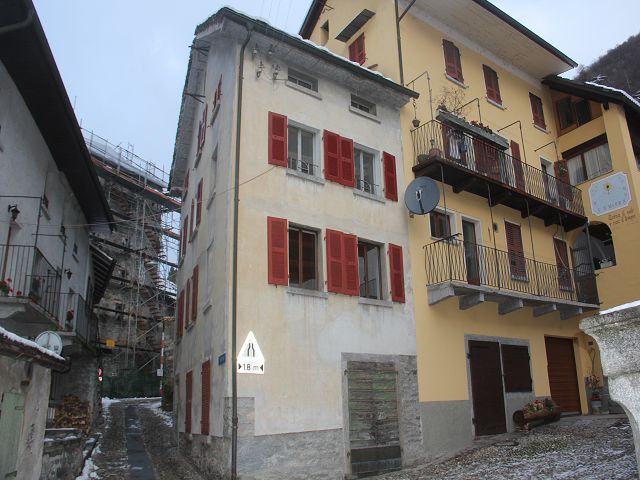                                     4180/3642   Fr. 365‘000.--  Standort | Umgebung6745 Giornico, Piazza FontanaRegion:	LeventinaLage:	sehr ruhige, zentrale LageAussicht:	jaSchulen:    jaEinkauf:     jaöffentlicher Verkehr:	200mDistanz nächste Stadt:	10kmDistanz Autobahn:	10 km  BeschreibungDiese zwei Objekte liegen an sehr ruhiger, zentraler Lage im Dorfkern von Giornico auf der Piazza Fontana in der Leventina.Das zwischen zwei Wohnhäusern befindliche zweigeschossige Gebäude besteht aus einer Garage und einem unausgebauten Obergeschoss. Hier könnte eventuell noch ein Stockwerk aufgebaut und so zu einem kleinen Dorfhaus umgeschaltet werden.Beim andern Objekt handelt es sich um ein 6-Zimmer-Hausteil. Hier ist im Erdgeschoss eine Garage vorhanden, die auch als Zimmer, Büro oder Laden genutzt werden kann. Im 1. OG sind ein Wohnraum mit Balkon und etwas erhöht eine Wohnküche eingebaut. Zudem gibt es noch ein Schlafzimmer und ein Korridor mit Ausgang in den Hinterhof. Im 2. OG und im Dachgeschoss sind je zwei Zimmer vorhanden sowie ein Bad/WC.Ein schöner Ausblick erstreckt sich auf die Piazza Fontana und über die Dächer von Giornico ins Tal und auf die umliegenden Berge.. Das Haus ist mit dem Auto gut erreichbar. Es steht eine Garage zur Verfügung. 200 m entfernt ist die Postautohaltestelle mit Verbindung nach Biasca und Faido. Zur Autobahn A2 in Biasca oder Faido sind es 10 km. Im Dorf gibt es Schulen und eine Einkaufsmöglichkeit.Es besteht die Möglichkeit, den Hausteil zu Fr. 300‘000.-- und das Garagegebäude zum Preis von Fr. 65‘000.-- zu erwerben, dies aber nur, wenn das Hauptobjekt verkauft ist.  Highlightsruhige und zentrale Lage mit schönem AusblickUmbauliegenschaft mit Potenzial bzw. diversen Möglichkeiten der NutzungNähe zur Bushaltestelle, zum Denner und zum Schulhaus  Posizione | Dintorni6745 Giornico, Piazza FontanaRegione: LeventinaSituazione: molto tranquillo, posizione centraleVista: sìScuole: sìShopping: sìTrasporto pubblico: 200mDistanza dalla prossima città: 10kmDistanza autostrada: 10 kmDescrizione dell’immobileQueste due proprietà si trovano in una posizione molto tranquilla e centrale nel centro del paese di Giornico sulla Piazza Fontana in Leventina.L'edificio a due piani tra due case residenziali consiste in un garage e un piano superiore non finito. Un altro piano potrebbe essere costruito qui e quindi trasformato in una piccola casa di paese.L'altra proprietà è una parte di casa di 6 stanze. C'è un garage al piano terra, che potrebbe anche essere usato come una stanza, un ufficio o un negozio. Al primo piano c'è un soggiorno con un balcone e una cucina abitabile leggermente rialzata. C'è anche una camera da letto e un corridoio con uscita sul cortile. Al 2° piano e in soffitta ci sono due camere ciascuna e un bagno/WC.Una bella vista si estende su Piazza Fontana e sui tetti di Giornico nella valle e sulle montagne circostanti.La casa è facilmente raggiungibile in auto. C'è un garage disponibile. A 200 m si trova la fermata dell'autopostale con collegamento a Biasca e Faido. L'autostrada A2 a Biasca o Faido è a 10 km. Nel villaggio ci sono scuole e una possibilità di shopping.C'è la possibilità di acquistare la parte della casa per Fr. 300'000.-- e l'edificio del garage per Fr. 65'000.--, ma solo se la proprietà principale viene venduta.   Highlightsposizione tranquilla e centrale con bella vistaProprietà di conversione con potenziale o varie possibilità di utilizzoVicino alla fermata dell'autobus, al supermercato e all'edificio scolastico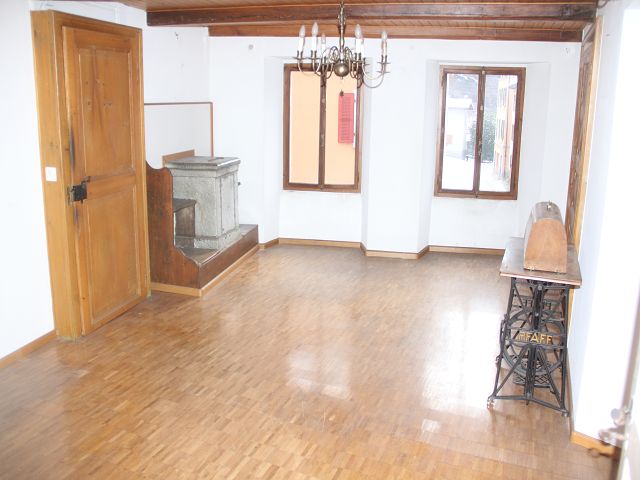 Wohnzimmer    /   soggiorno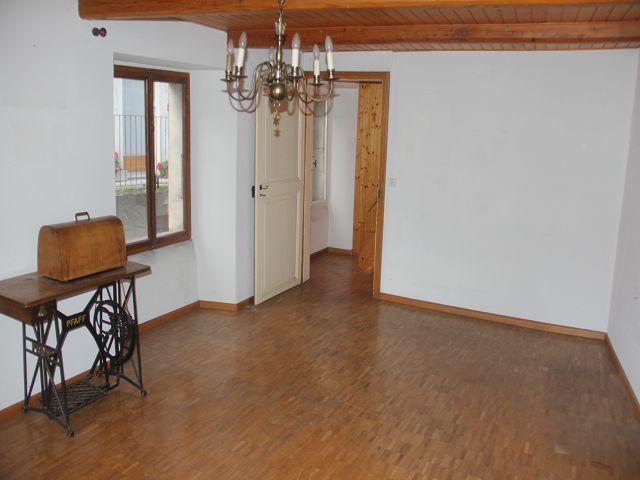 Wohnzimmer    /   soggiorno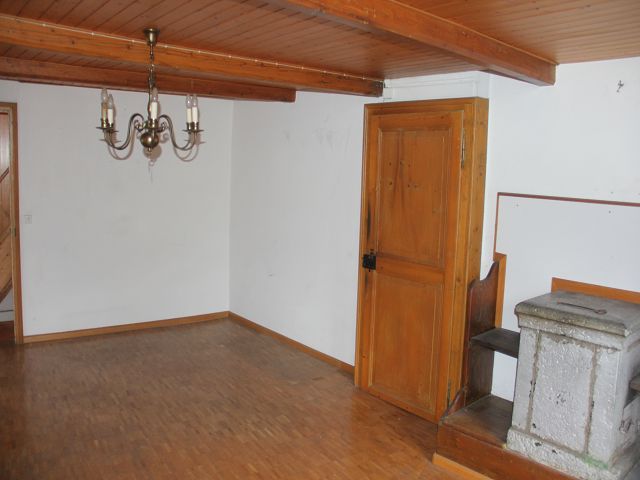 Wohnzimmer    /   soggiorno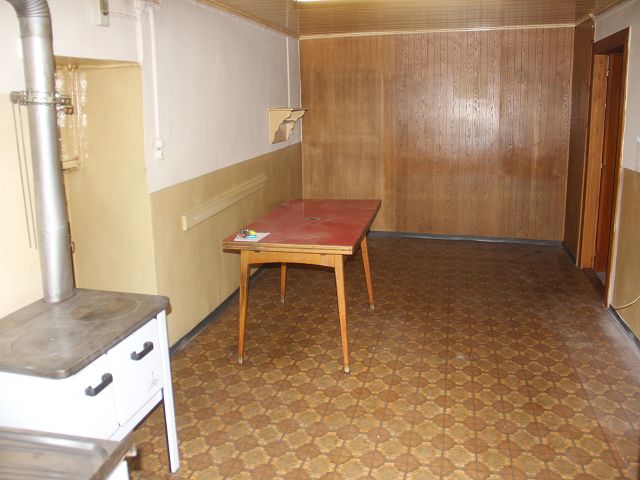 Wohnküche    /   cucina abitabile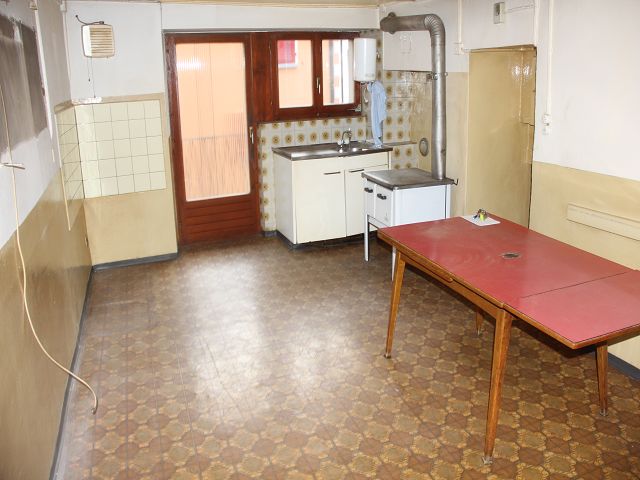 Wohnküche    /   cucina abitabile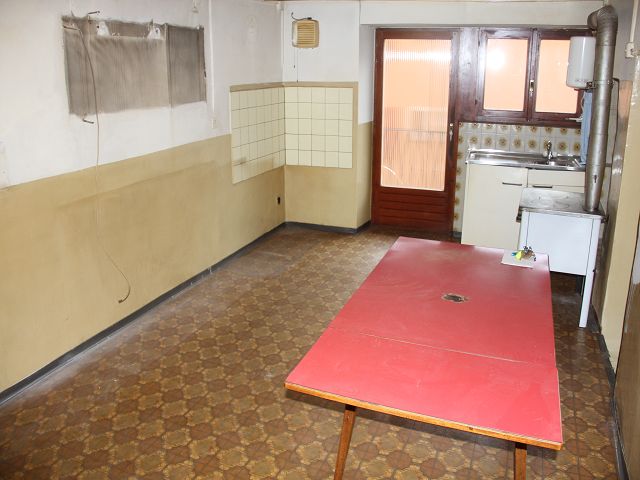 Wohnküche   /   cucina abitabile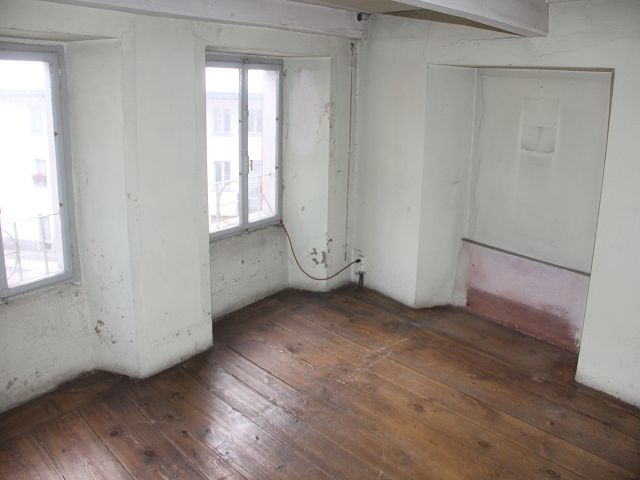 Zimmer    /   camera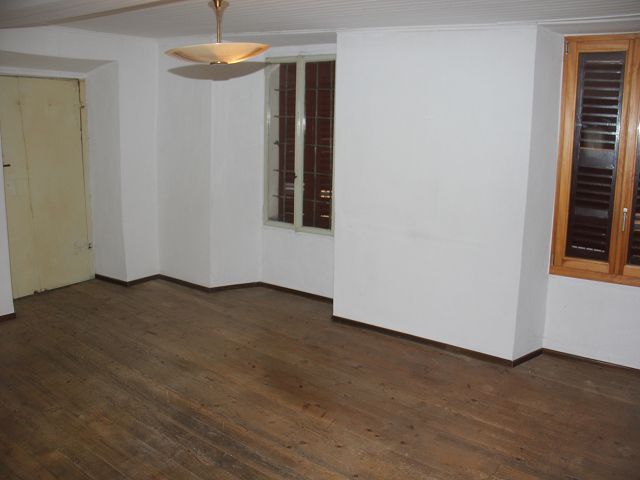 Zimmer    /   camera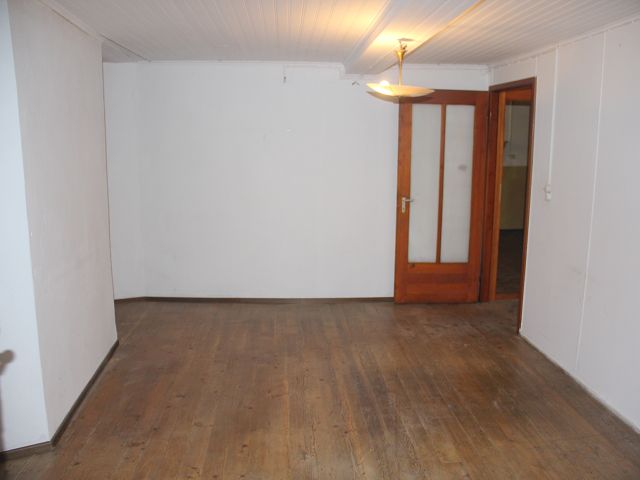 Zimmer    /   camera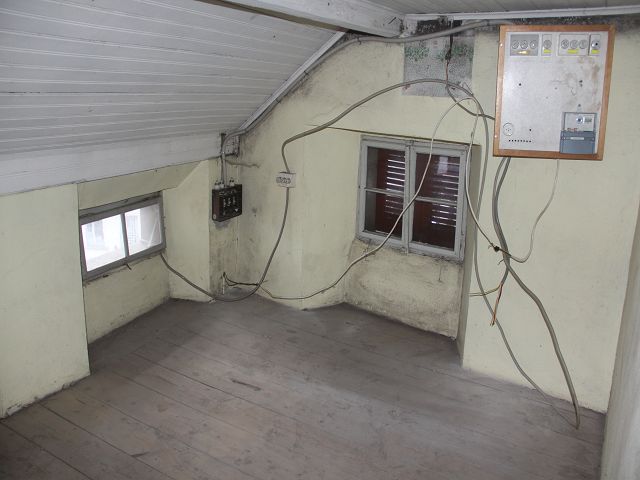 Dachzimmer    /   camera sotto tetto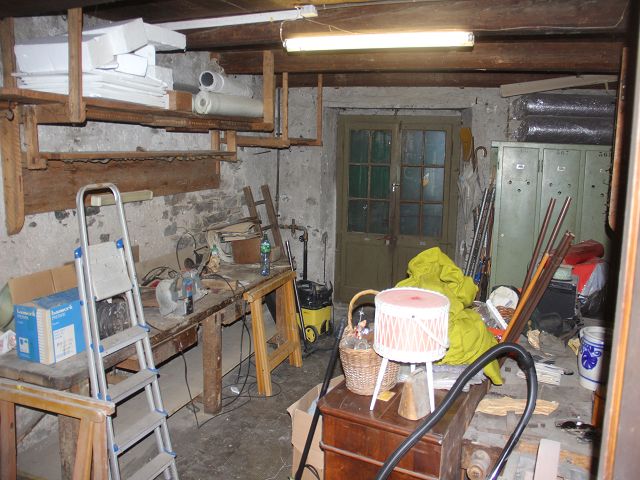 Laden   /   negozio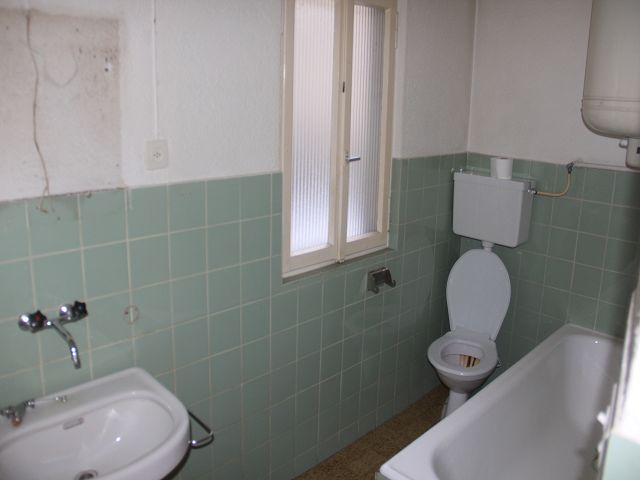 Bad/WC    /   bagno/WC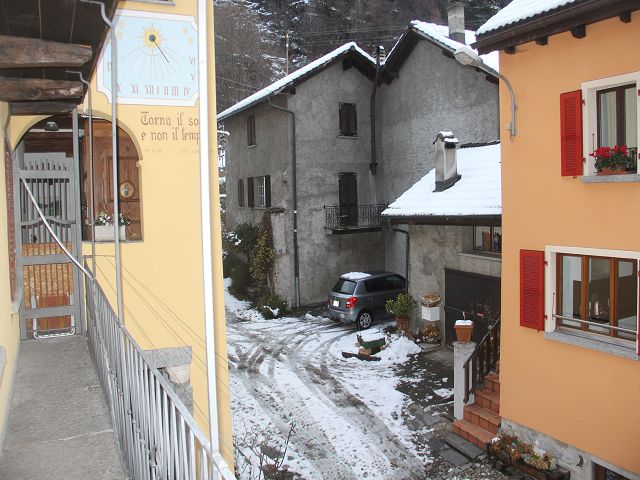 Balkon    /   balcone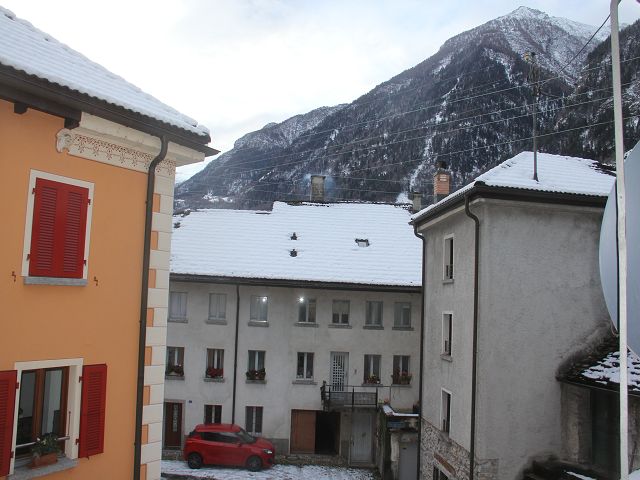 Südblick    /   vista sud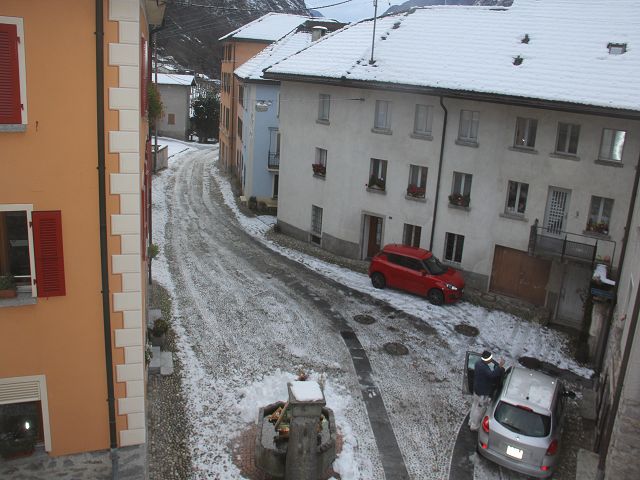     Piazza Fontana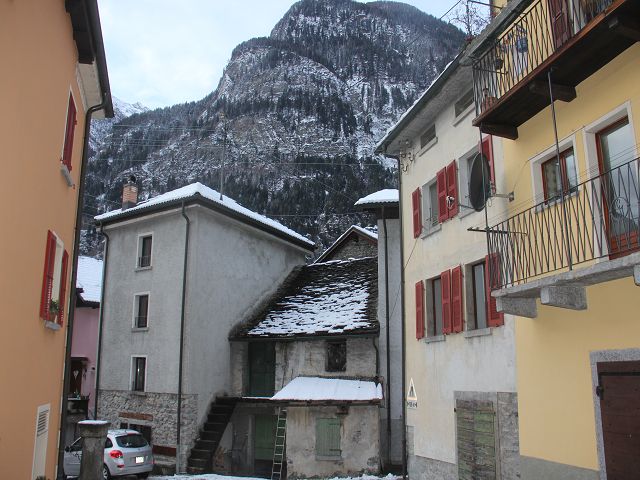 Blick zum Garagegebäude   /   Vista verso edifice del garage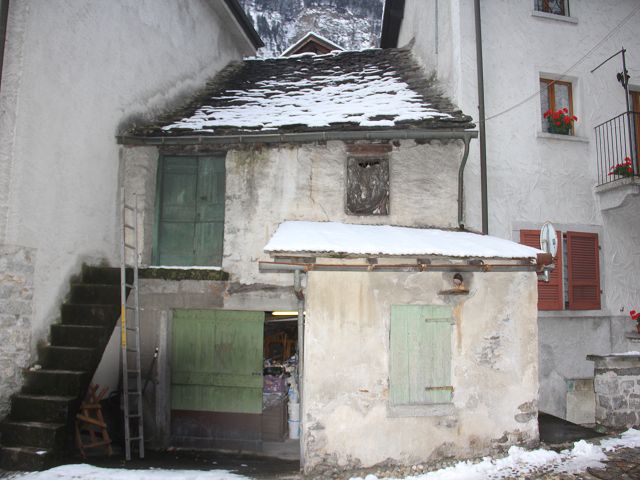 Garagegebäude   /   edificio del garage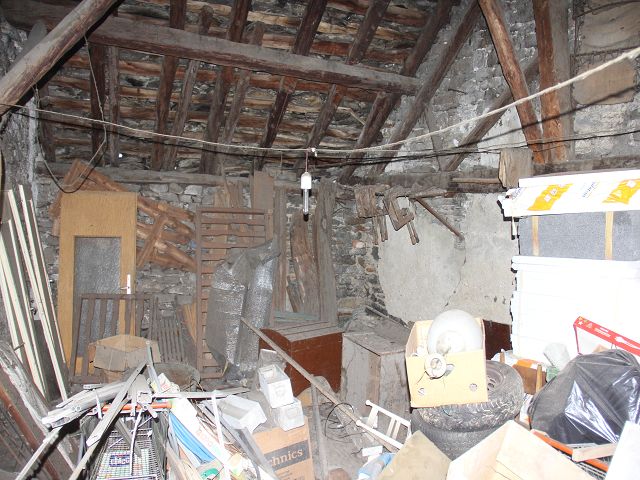 Dachraum der Garage    /   sotto tetto del garage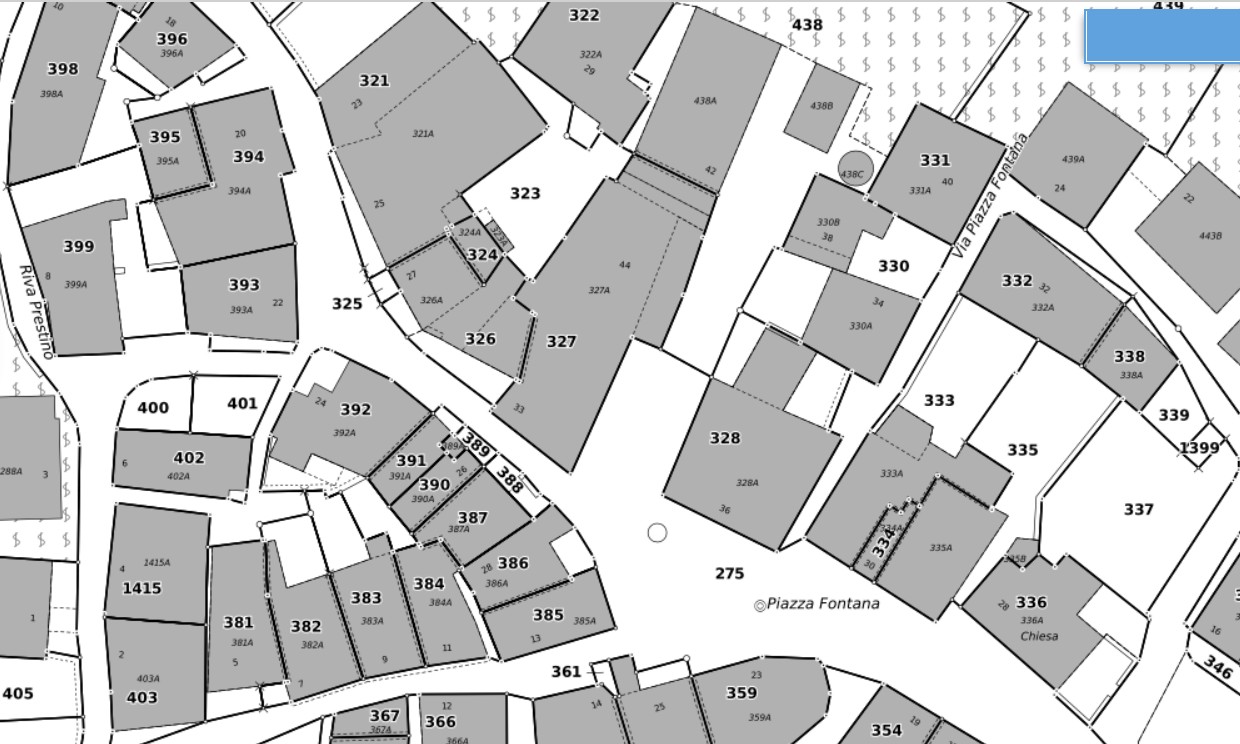 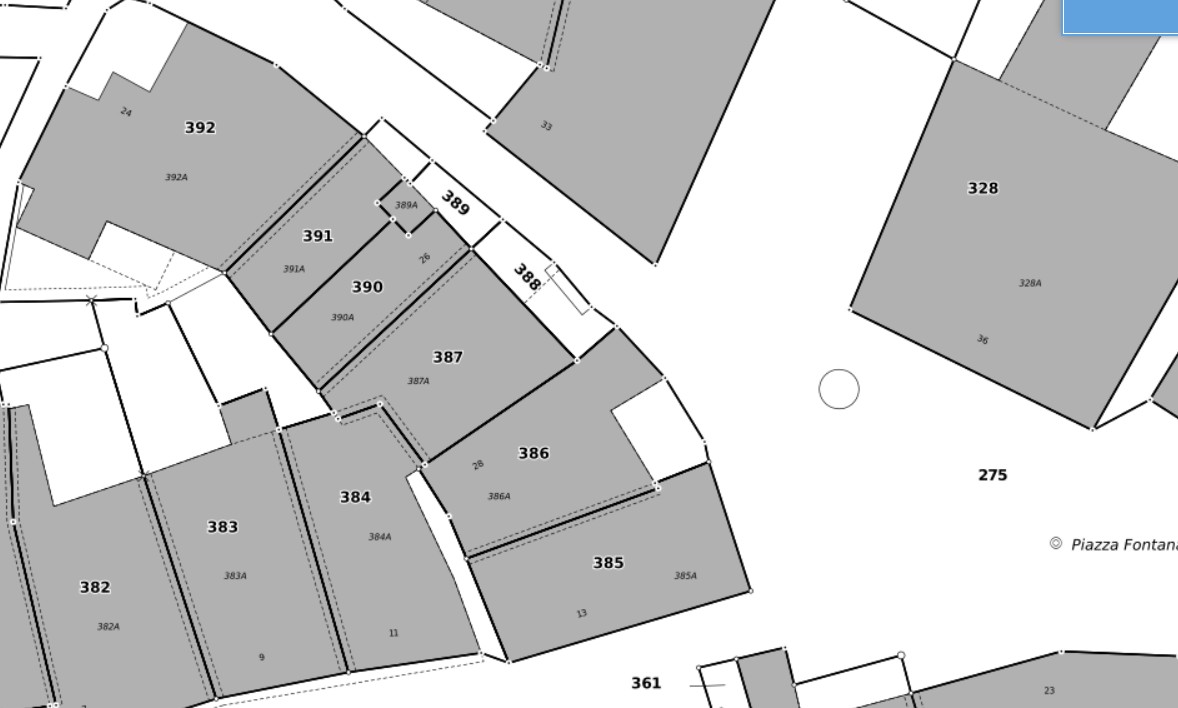 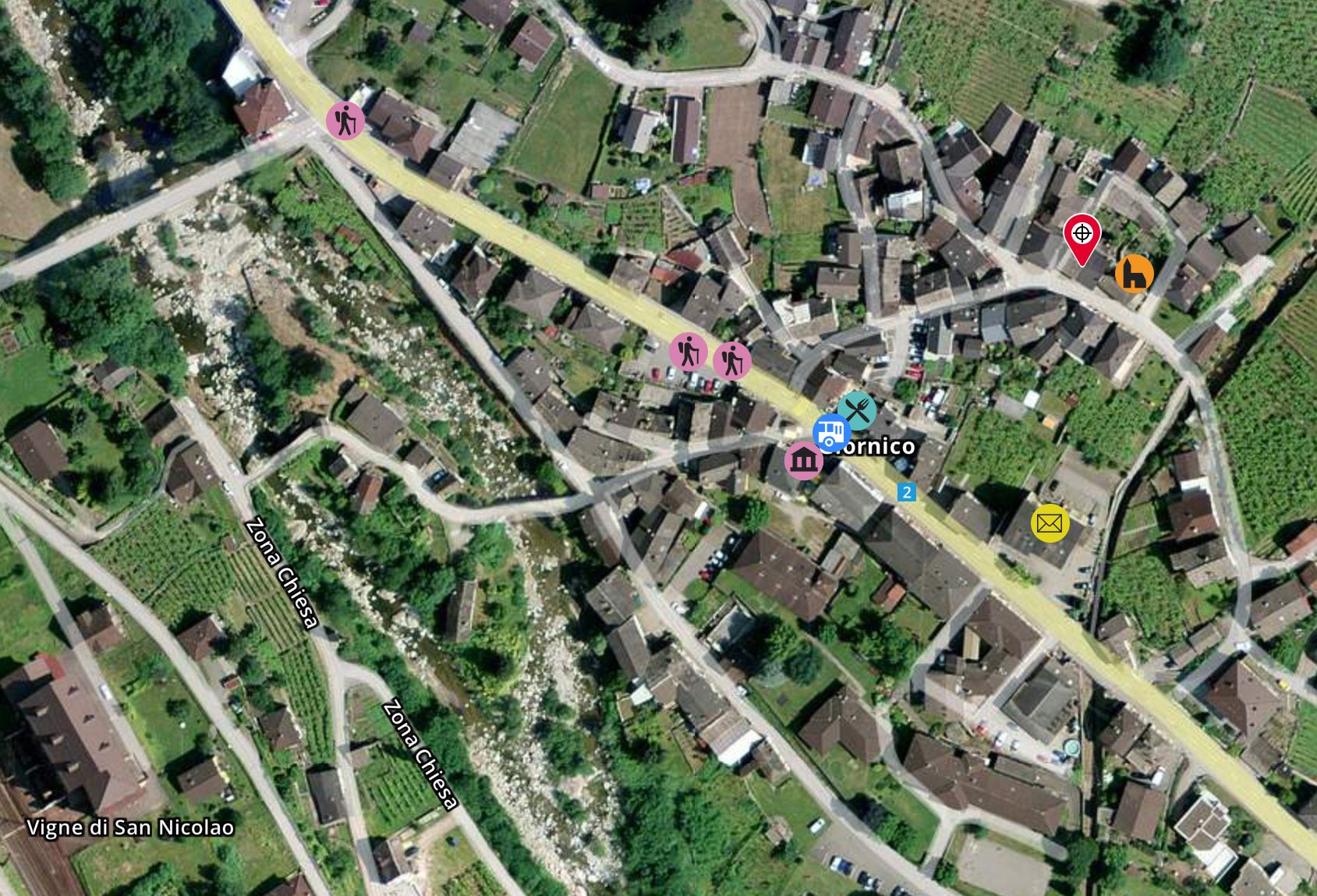 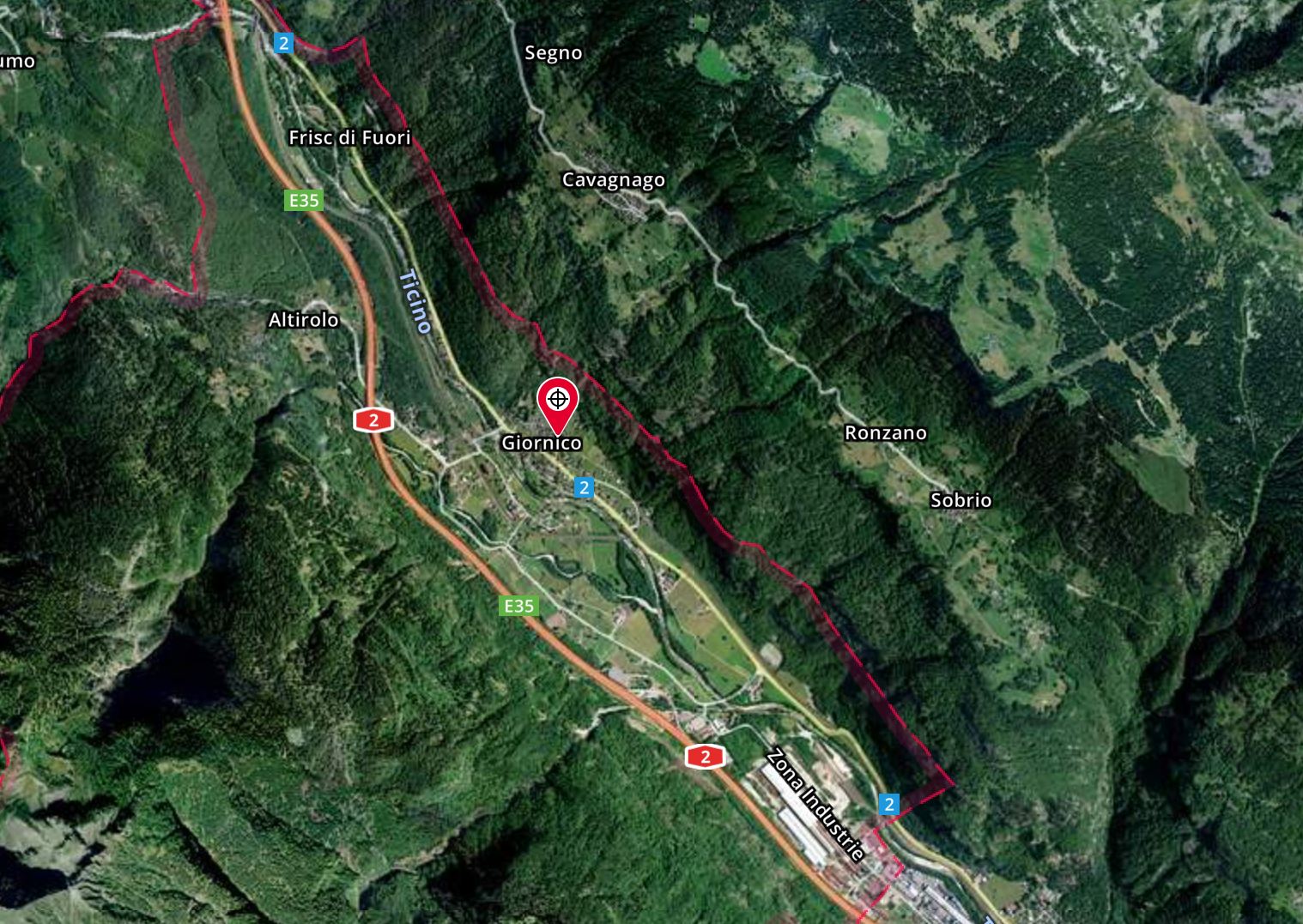        TICINO |   Giornico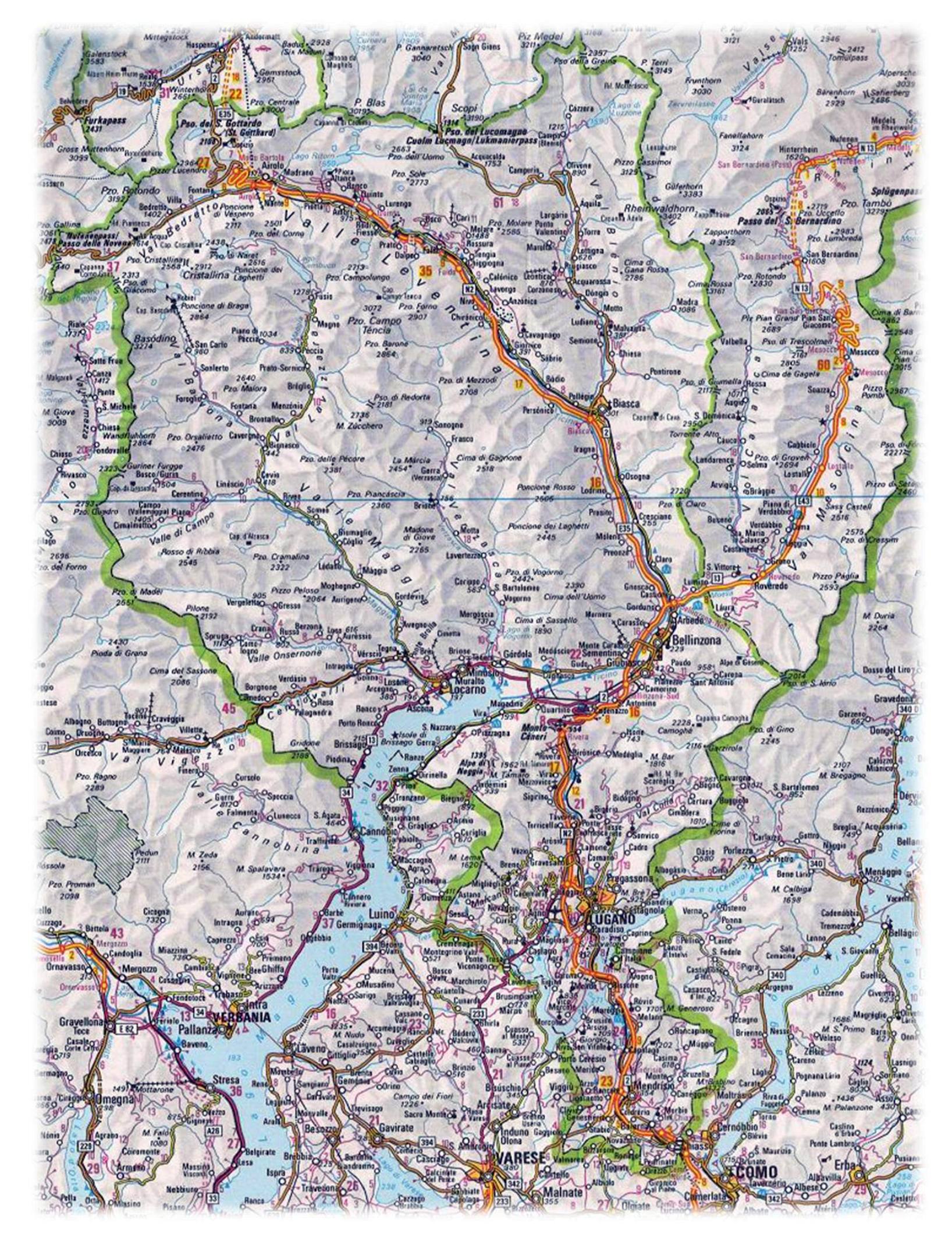 